(الجزء النظري)السؤال الأول أكملي الفراغات التالية:..........الأجهزة الذكية...........هي أجهزة .......الكترونية........متعددة المهام قادرة على الاتصال والمشاركة والتفاعل مع المستخدم وبقية الأجهزة الأخرى.........الروبوت......... هي آلة ميكانيكية مسيطر عليها برمجيا وقادرة على اتخاذ القرار للقيام بمهام معينةمسابقة ...........السومو........ يقوم فيها الروبوت بدفع الروبوت الآخر حتى يخرج من منصة المسابقةمن أوامر التكرار ..........التكرار الغير محدد.................من تطبيقات الروبوت في حياتنا .......في مجال الطب............السؤال الثاني: ضعي علامة صح أمام العبارة الصحيحة وعلامة خطأ أمام العبارة الخاطئة:صيغة امر التكرار الغير محدد كرر }الأوامر                  {(صح   )المحركهو الذي يقوم بتحريك الروبوت وتنفيذ المهام             (صح)الغسالات تعتبر مثال على الأجهزة الذكية    (خطأ           )المعالج هو المسؤول عن التحكم بجميع أجزاء الروبوت من خلال تنفيذه للأوامر البرمجية المخزنة داخله                    (صح        )(الجزء العملي)افتحي جهاز الحاسب 1افتحي برنامج Robomind1افتحي منصة open area. Map1.5اكتبي الأوامر البرمجية التي تقوم بتحريك الروبوت لرسم شكل مستطيل باللون الأبيض 2اكتبي الأوامر البرمجية الخاصة برسم حرف A باللون الأسود2افتحي المنصة changebelt12.map1.5اكتبي الأوامر البرمجية التي تقوم بأمر التكرار المحدد لنقل جميع الجواهر من الخط الأبيض إلى الخط الأسود 1المجموع10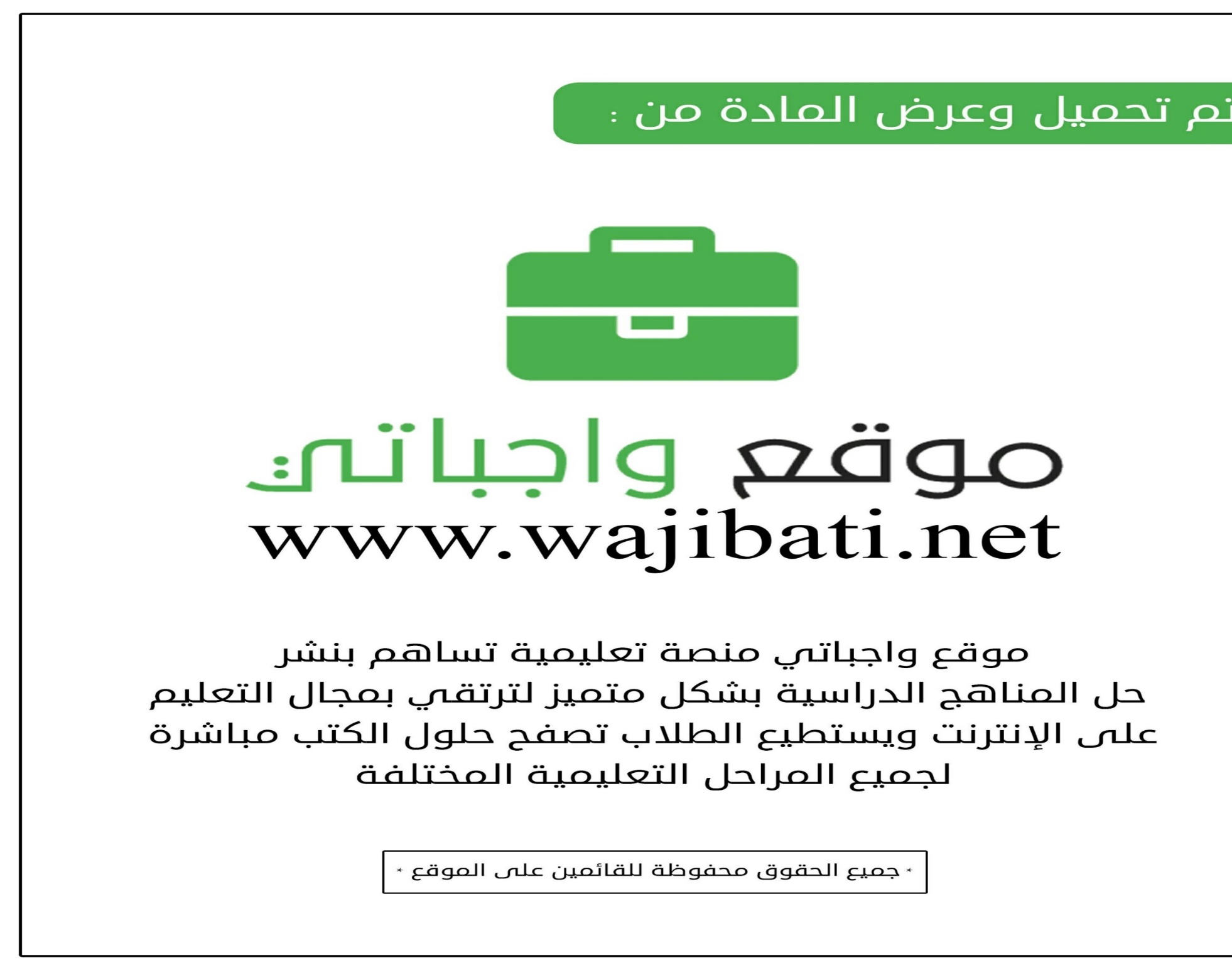 